C  O  M  U  N  E   D  I   B  R  I  N  D  I  S  I  SETTORE PUBBLICA ISTRUZIONE - SERVIZI DEMOGRAFICI		DOMANDA DI ISCRIZIONE AL SERVIZIO DI REFEZIONE SCOLASTICA Anno Scolastico 2021/2022      RICONFERMA: 									RISERVATO ALL’UFFICIO      NUOVA ISCRIZIONE  								                Cod. Utente n°___________Ticket  €.     ___________1° FIGLIO                         2° FIGLIO       Generalità dello studente:Cognome_________________________________Nome_____________________Nato/a________________________ Prov_________il_____________Scuola_________________________________Classe__________Sezione_________□   Allergie -Intolleranze  ( Allegare idonea certificazione medica                                                 INFANZIA    □                                    □   Diete Etico- Religiose           ( Allegare dichiarazione ) 		                                           	PRIMARIA   □                   	     				            				               Secondaria I grado   □Generalità del genitore richiedenteCognome__________________________Nome____________________Nato/a______________prov._____ il____________Residente in________________________alla Via______________________ N°_________NOTA BENE: Il servizio di mensa scolastica è un servizio a domanda individuale, reso dietro pagamento di un corrispettivo determinato, ai sensi della normativa  vigente in materia di prestazioni sociali agevolate, in relazione alla situazione economica del nucleo familiare del richiedente , attestata  dall'Indicatore della Situazione Economica Equivalente ( ISEE) . In conformità di detta normativa e della delberazione G.c.n. 63/2020 la tariffa ( costo  per singolo pasto)  posta a carico dell'utente del servizio mensa  per  l'a. s. 2021/2022  è  determinata come  di seguito, indicato:Per quanto sopra, per  ottenere l’applicazione della tariffa agevolata corrispondente alla propria fascia ISEE occorre necessariamente  allegare alla domanda copia dell’attestazione I.S.E.E. in corso di validità rilasciata  dal CAF o dall'INPS.L’assenza di tale attestazione comporterà l’attribuzione d’ufficio della tariffa più elevata, detta tariffa potrà essere eventualmente adeguata alla propria situazione reddituale a far data dall’effettiva presentazione del modello ISEE ( farà fede il timbro emesso dall’Ufficio Protocollo del Comune ).	L'Indicatore della Situazione Economica Equivalente (ISEE) risultante dall'attestazione allegata è diLa presente istanza ,   considerate le misure di contenimento e gestione dell'emergenza sanitaria  COVID-19, dovrà essere inviata on-line al seguente indirizzo di posta elettronica : pubblicaistruzione@comune.brindisi.it. entro il 31 Agosto2021.Gli utenti che non dispongano di strumentazione informatica per accedere ad internet potranno presentare l'istanza, già debitamente compilata e con allegata copia dell'attestazione ISEE , presso  il Settore Pubblica  Istruzione   del Comune di Brindisi,  sito in piazza Matteotti n.1- ingresso C , dal lunedì al venerdì, dalle ore 09,00 alle ore 12,00  ed il giovedì  dalle ore 15,45 alle ore 17,45.  In caso di presentazione successiva al termine ,l'istanza verrà egualmente accolta  ma non potrà essere garantita l'ammissione al servizio in tempo utile per la data di inizio dello stesso .Dichiarazione sostitutiva di certificazione (art.46 D.P.R. 445/2000)Il/La sottoscritto/a, consapevole delle responsabilità e delle sanzioni penali cui potrà andare incontro per attestazioni e dichiarazioni mendaci, ai sensi dell’art.71-75 e 76 del D.P.R. 445/2000  dichiara di essere a conoscenza che l’ammissione al servizio mensa scolastica comporta il pagamento di un ticket giornaliero nella misura stabilita dall’ufficio e che in caso di mancato pagamento del ticket attribuito l’Amm.ne Comunale potrà procedere alla sospensione del servizio e, comunque, al recupero del dovuto anche facendo ricorso all’azione legale. Dichiara inoltre di essere consapevole che potranno essere eseguiti controlli diretti ad accertare le informazioni fornite.				INFORMATIVA  SULL’USO DEI DATI PERSONALIArticolo 13 del Decreto Legislativo 30 giugno 2003 n. 196-“Codice in materia di protezione dei dati personali”La informiamo che, i dati personali richiesti nel presente modulo,  da Lei forniti, saranno trattati unicamente per i procedimenti amministrativi in corso e per i controlli previsti dalla Legge, sia in forma elettronica che cartacea. Le informazioni fornite potranno essere utilizzate e comunicate ad Enti e/o soggetti pubblici nei limiti previsti da norme di Legge o regolamenti o quando ciò  risulti necessario per lo svolgimento delle funzioni istituzionali. I diritti dell’interessato in relazione al trattamento dei dati personali sono quelli indicati nell’art. 7 del decreto sopra citato e successive integrazioni e modifiche. Il titolare del trattamento dei dati personali è il Comune di Brindisi. Il Responsabile del servizio è la Dr.ssa  Maria AZZOLLINI IMPORTANTE INFORMATIVA PER LE FAMIGLIESi informano le SS.LL. che  la presentazione della domanda di iscrizione  alla mensa è condizione indispensabile perchè l'alunno possa usufruire del servizio e presuppone una frequenza regolare della mensa, salvo le assenze scolastiche. Tale richiesta dovrà essere presentata in maniera distinta per ogni figlio, sia nel caso di iscrizione per la prima volta che nel caso di riconferma. Con la sottoscrizione della presente istanza il dichiarante assume l'obbligo di pagare la contribuzione prevista dal Sistema Tariffario Comunale. Il mancato pagamento delle tariffe dovute, oltre all’attivazione delle forme di sollecito e delle modalità di riscossione coattiva, può comportare la decadenza del diritto di usufruire del servizio in quanto servizio non obbligatorio da parte del Comune.Ad ogni alunno iscritto al servizio viene assegnato un codice personale di identificazione (codice utente) al quale vengono associati tutti i suoi dati personali (scuola di frequenza, tariffa da pagare, eventuale riduzione in base all’ISEE).Il codice è valido per l’intero ciclo di frequenza scolastica e deve essere utilizzato per effettuare i pagamenti dei i pasti. Dal primo Gennaio 2020 a norma dell’art.1, comma 679 della Legge n.160/2019 (Legge di Bilancio 2020) , al fine di poter usufruire delle detrazioni fiscali , il pagamento dei pasti dovrà essere effettuato obbligatoriamente online accedendo alla home page del sito www.comune.brindisi.it - pagamenti elettroniciMyPay pagoPA , previa autenticazione sul Portale genitori ovvero tramite app ”comunicapp” . Il pagamento potrà essere effettuato,inoltre , tramite bonifico bancario (disposto dall’intestatario della dichiarazione dei redditi) sull’ IBAN: IT   98Y0100003245431300063925 intestato al Comune di Brindisi , indicando nella cusale servizio mensa- codice utente e nome  e cognome . Si specifica che, per chi sceglie il bonifico bancario ,i pasti potranno essere fruiti solo dopo che il pagamento risulterà contabilizzato dall’Ente ( non meno di 3 giorni lavorativi). Il pagamento dei pasti potrà essere effettuato ,sempre in anticipo rispetto al consumo, presso gli esercizi autorizzati ,in tal caso non sarà possibile usufruire della detrazione .  Si fa presente che la ricarica non potrà essere effettuata per un numero  di pasti  inferiore a 5. Il credito  dovrà, inoltre, sempre essere positivo. Si raccomanda di controllare, al termine dell’operazione che, siano corretti il codice utente digitato, l’importo versato e l’eventuale saldo residuo, conservando con cura la ricevuta /scontrino che costituisce per il genitore documento di prova dell’avvenuto pagamentoSi precisa che l'obbligo del pagamento del pasto matura al momento della prenotazione del pasto, il corrispondente costo è, infatti, decurtato automaticamente dal credito-tessera dell'utente al momento della prenotazione ed è dovuto anche nel caso di uscita anticipata dell'alunno.Si fa presente che dal saldo dello scontrino non risulta detratto il costo del pasto del giorno corrente in cui è stata fatta la ricarica.Nel  caso che il credito tessera sia esaurito, l’Amministrazione provvederà a sospendere temporaneamente  l’erogazione del servizio sino a che l'utente non abbia provveduto a ricaricare la card.Nell'ipotesi che le sospensioni dal servizio, conseguenti all'esaurimento del credito, siano nello stesso anno scolastico superiori a n.10 giorni,  l’Amministrazione procederà alla cancellazione dell'utente dal servizio.Brindisi,lì________________________																			________________________________________			        ( Firma )COD. FISC.COD. FISC.Email (scrivere stampatello)CELL. MadreCELL. PadreVALORE  ISEETARIFFA  TARIFFA  2° FIGLIO (costo singolo pasto per i figli che fruiscono del servizio contemporaneamente al primo)Da € 0 a €. 4.000,00€. 1,00€. 0,80Da €. 4.001,00 a €. 8.000,00€. 1,50€. 1,00Da  €. 8.001,00 a €. 12.000,00€. 2,50€. 1,50Da €. 12.001,00  a €. 20.000€. 3,20€. 2,20Oltre €. 20.001,00 €. 3,93€. 3,00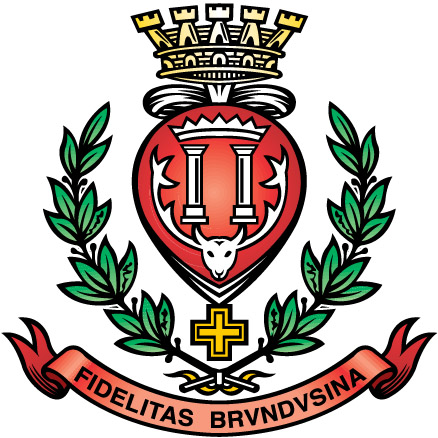 